Екскурсія з дітьми старших груп до ЗОШ №5 ( 22.11.2017 р. )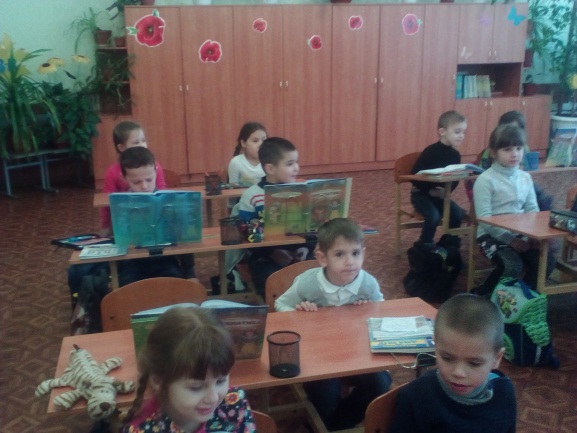 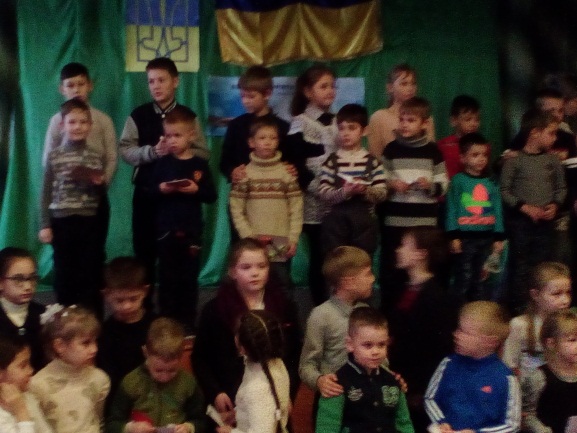 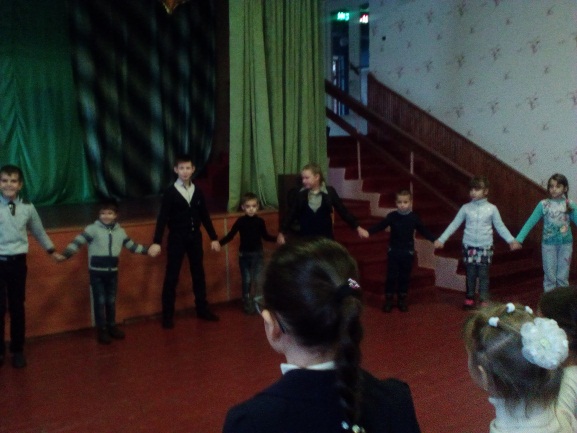 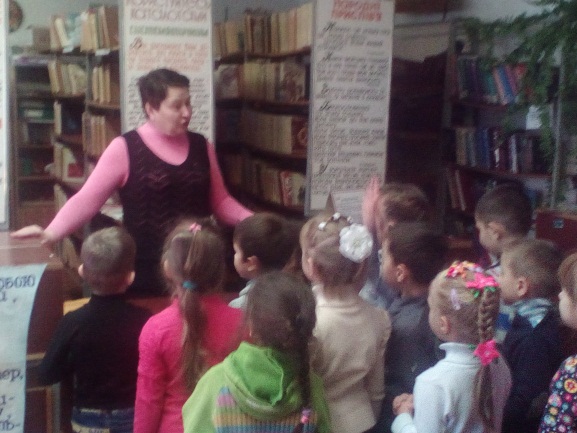 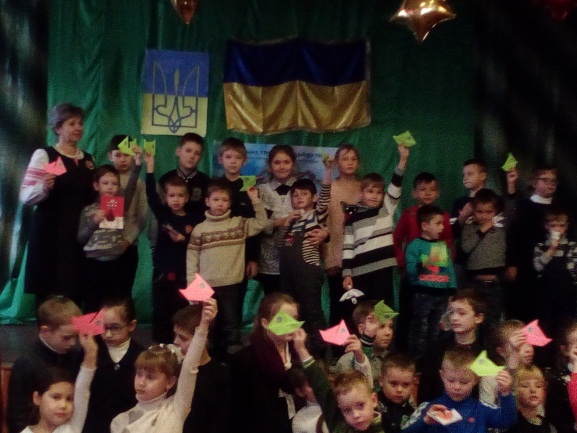 